[Anna Howard Shaw, full-length portrait, standing, facing front, wearing academic robe and holding large feather]Digital ID: (b&w film copy neg.) cph 3a21384 http://hdl.loc.gov/loc.pnp/cph.3a21384Reproduction Number: LC-USZ62-20177 (b&w film copy neg.)Repository: Library of Congress Prints and Photographs Division Washington, D.C. 20540 USA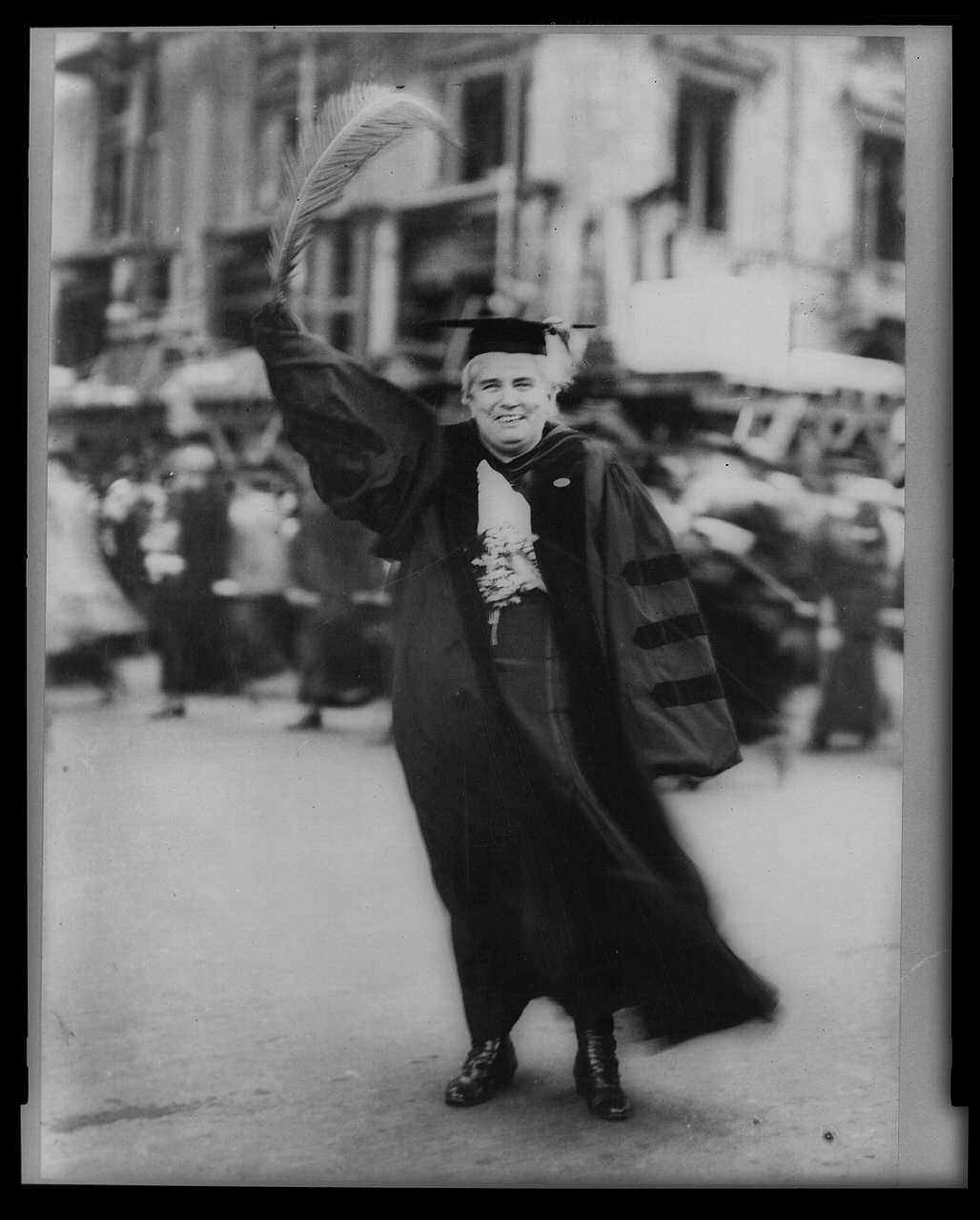 